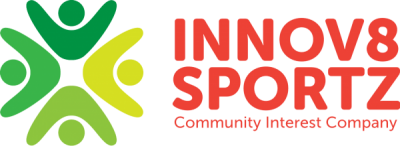 Supervision of unchecked staff and volunteersAll unsuitably checked staff awaiting results of Disclosure and barring service checks or other volunteers and visitors will not have unsupervised contact with children or young people at any time during any Innov8 Sportz session.If, after going through the correct Disclosure and barring service checks relevant information comes to the attention of Innov8 Sportz which leads the company to believe the individual concerned is disqualified from working with children or other vulnerable groups a position will no longer be available for that staff member within Innov8 Sportz, with immediate effect. This Policy was approved by the Innov8 Sportz C.I.C Board on 31/8/2012, was reviewed 11 November 2013 and again in August 2015, September 2016, September 2017, 2018, 2019 and September 2020 and is due for further review September 2021.